Ausstiegsplan von BeispielIch will aufhören, weil Dein Vorname, dein AlterDein BildMeine RisikosituationenMeine Activity List (anstatt zu rauchen)Und noch...Wer mich beim Rauchen unterstützt:Vor wem ich mich eher fernhalte:Mein Rauchstopp-Tag:Und nicht vergessen:Mein ÜberlebenspaketIch will aufhören, weil ich nicht länger von Nikotin abhängig sein willSarah, 15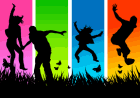 Meine RisikosituationenMeine Activity List (anstatt zu rauchen)1. Bushaltestelle nach der SchuleMit Freund/-innen telefonieren2. Wenn ich frustriert binGymnastik und Krafttraining3. Alkohol trinkenWasser trinken, Apfel essenUnd noch...Wer mich beim Rauchen unterstützt:Meine Freundin SallyVor wem ich mich eher fernhalte:Peter, Thomy und KimMein Rauchstopp-Tag:Mai 2010Und nicht vergessen:Mein Überlebenspaket